Интерактивная беседа «Мы просто другие»Место и время: классный кабинет. Форма: беседа и обсуждение.Цель: сформировать положительные установки у обучающихся в отношении детей с аутизмом.Задачи:Познакомить учащихся с понятием аутизм.Принять участие в эксперименте.Разобраться с особенностями у детей с аутизмом. Формировать навыки плодотворной работы в группахУметь выражать своё отношение к теме занятия.Оборудование: мультимедийная доска, наушники, карточки, капельки дождя.Ход занятия.- Здравствуйте, дети. У меня для вас есть загадки. Попробуйте отгадать их.Крупно, дробно зачастил,Всю землю напоил.***Меня частенькоПросят, ждут,А только покажусь,Так прятаться начнут.***Шумит он в поле и в саду,А в дом не попадёт.И никуда я не иду,Покуда он идёт.***Не пешеход, а идёт.Мокнут люди у ворот.Ловит дворник его в кадку.Очень трудная загадка?(Дождь)- Да, правильно речь идёт о дожде. Ребята, а вы любите смотреть, как идёт дождь?(ответы детей)- Кому-то это занятие покажется скучным, кого-то успокоит. А есть такие люди, которых называют «людьми дождя». Они другие, но от этого они не хуже нас. Давайте посмотрим один видеоролик, который называется «Мы просто другие». (https://www.youtube.com/watch?v=zb3cS8fl9dE)- В песне поётся «попытайтесь нас просто понять». У нас в школе есть мальчик, «мальчик-дождя». Давайте попытаемся его просто понять, и узнаем о таких необычных детях, и просто поймём с вами, чем мы с вами ему можем помочь.Немного статистики:На сегодняшний день в мире официально зарегистрировано 6,5 миллионов аутистов. Только за последние 30 лет статистика этого заболевания резко увеличилась: по данным «Всемирной организации аутизма», в 2008 году 1 случай аутизма приходится на 150 детей . За десять лет количество детей с аутизмом выросло в 10 раз. Аутизм называют болезнью 21 века и главной загадкой третьего тысячелетия.В основном, аутисты – мальчики. У девочек аутизм встречается редко,5-7 случаев на 100 человек.Так почему же АУТИСТЫ – ДЕТИ ДОЖДЯ?1 версия«Человек дождя» — так называется известный американский фильм, где главного героя звали Рэймонд, а его брату Чарли (Том Круз) в детстве слышалось его имя как Rain Man (англ. Человек дождя). Рэймонд был по сценарию аутистом с феноменальными математическими способностями. Он запросто производил в уме сложнейшие арифметические расчеты. Но в то же время он, словно пятилетний малыш, не в состоянии пойти в магазин за покупками. Его блестяще играет Дастин Хоффман.После этой киноленты появилась даже фраза: «Гении — это люди дождя».Почему АУТИСТЫ – ДЕТИ ДОЖДЯ? 2 версия «Людьми дождя«Людьми дождя" их звали задолго до одноимённого фильма. Было замечено, что в большинстве своём аутисты очень любят смотреть на дождь - только без грозы, грома и молнии. Для примера: все "нормальные" люди, когда хочется побыть наедине, тоже к дождю неравнодушны.Аутисты видят мир иначе, чем мы. Об этом следующий видео-роликМир глазами аутиста https://www.youtube.com/watch?v=MgchJtKvy8I.Как вы поняли, этим детям трудно выразить свои желания и эмоции. Внешне они нам кажутся странными. Но мы должны их понять.Я предлагаю вам поучаствовать в эксперименте. У меня есть наушники, в них вы услышите очень громкий шум улицы. Вы должны без рук, т.е. жестов показать окружающим то, что я вам написала на листочках. Участвуют только ваши глаза. В наушниках очень громкая музыка «шум улицы». Мы создадим условия, в которых находятся аутисты каждый день.Итак, нужно изобразить «Мне страшно», «У меня аутизм».(дети столкнутся с трудностями в изображении, т.к нельзя использовать жесты)Вывод:- Людям с аутизмом очень сложно, часто невозможно добиться понимания. Большинство аутистов обладают повышенной чувствительностью к различным звукам. Люди с аутизмом живут с этим всю жизнь. Всю жизнь пытаются объяснить, что они чувствуют.- Американка Джослин Грей, мама четырех детей с особенностями развития, двое из которых имеют расстройство аутистического спектра, просит рассказать всем детям без исключения десять следующих фактов.Эти факты попробуете вы сами соотнести и посмотрим, что у вас получиться.На слайде факты, а у детей на столах пояснения, которые нужно подобрать. Можно работать по группам.Аутисты выглядят так же, как и любые другие люди. Аутизм означает, что мозг у человека работает иначе.У ВСЕХ ЛЮДЕЙ МОЗГ РАБОТАЕТ ПО-РАЗНОМУ.У каждого человека мозг работает немножко по-своему. Наверняка в вашем классе есть ребята, которые лучше всех читают, но с математикой проблемы. Возможно, вы знаете девочку, которая хорошо рисует, но неважно читает. Или мальчика, который очень хорош в спорте, но боится говорить у доски. У каждого что-то получается лучше, а над чем-то нужно больше работать. Некоторые отличия мозга означают, что у ребенка аутизм. Как и все остальные ребята, дети с аутизмом могут делать что-то очень хорошо, а в чем-то у них есть трудности.ПОЧЕМУ ОНИ ВЕДУТ СЕБЯ ТАК СТРАННО?Хотя нельзя определить аутизм по внешнему виду, иногда вы можете заметить, что ребенок с аутизмом делает что-то необычное: вращается на месте, трясет руками, подпрыгивает, раскачивается взад и вперед. Такие повторяющиеся движения называются «стимы». Дети с аутизмом делают это, потому что такие движения помогают им почувствовать себя лучше, расслабиться, повеселиться или отвлечься от шума вокруг.ВСЕ БЫВАЮТ СТРАННЫМИ.Стимы могут показаться странным поначалу, если вы к ним не привыкли, но ведь многие люди делают «странные» вещи. Даже люди без аутизма, бывает, задумываются и начинают грызть ногти, жевать карандаши, постукивать ногами, напевать под нос. Все дело в том, что к такому поведению мы больше привыкли. У детей и взрослых с аутизмом могут быть и другие «странности». Например, некоторые могут говорить сами с собой, быть слишком привередливы в еде, носить только определенную одежду, любить книги только одного автора и никакие другие. А у вас какие есть «странности»? Ничего, если они у вас есть, мы все разные. Только подумайте, как скучно будет жить в мире, где все одинаковые!МНОГИЕ ЛЮДИ ГОВОРЯТ РУКАМИ.Люди с аутизмом часто трясут руками. (Не все, кто трясет руками – аутисты, и не все дети с аутизмом так делают). Чаще всего движения кистей рук означают восторг. А как еще люди могут говорить с помощью рук? Мы показываем большие пальцы, когда что-то одобряем. Вы поднимаете руку в классе, учитель поймет, что вы хотите, чтобы вас спросили. Глухие люди разговаривают с помощью жестового языка.У ДЕТЕЙ С АУТИЗМОМ МОГУТ БЫТЬ ПРОБЛЕМЫ С ВЫРАЖЕНИЯМИ ЛИЦ.Иногда дети с аутизмом не могут понять, что вы чувствуете, потому что они не могут различать выражения лица. Кроме того, их собственное лицо может выражать совсем не то, что они чувствуют. Иногда кажется, что у вашего друга с аутизмом вообще нетвыражения на лице, но это просто значит, что он о чем-то задумался. Если вам трудно понять, что он чувствует, то надо просто спросить!ОТ ЧЕГО ВЫ ФАНАТЕЕТЕ?Некоторые люди с аутизмом, особенно с разновидностью аутизма, которая называется синдром Аспергера, очень сильно интересуются какой-то одной темой или предметом. Очень, очень сильно интересуются. Их любимой темой может бытьопределенная видеоигра, лего, какое-то животное, метеорология или Древний Египет. Однако бывает, что и люди без аутизма очень сильно чем-то интересуются. Все мы знаем людей, которые «одержимы» своей любимой спортивной командой, например. Необязательно быть аутистом, чтобы очень сильно увлекаться Гарри Поттером, Звездными войнами или спортом. Иногда дети с аутизмом забываются и не говорят ни о чем кроме своей любимой темы, но в таком случае всегда можно сказать: «Давай поговорим о чем-нибудь другом?»ОБЪЯСНЯЙТЕ ПРАВИЛА!Дети с аутизмом тоже хотят играть! Им трудно спросить, можно ли поиграть с вами, они могут не понимать, во что вы играете или как присоединиться к игре. Спросите друга с аутизмом, хочет ли он поиграть с вами, и будет лучше, если вы сразу объясните правила игры.У МНОГИХ ВЗРОСЛЫХ ТОЖЕ ЕСТЬ АУТИЗМНе только у детей бывает аутизм. У многих взрослых он тоже есть. Иногда в одной и той же семье есть несколько случаев аутизма – это как цвет волос, цвет глаз или другие отличия мозга, например, синдром дефицита внимания. Как и дети с аутизмом, многие взрослые с такими отличиями нуждаются в постоянной помощи, в то время как другие могут обходиться без нее.ЛЮДИ С АУТИЗМОМ ИНДИВИДУАЛЬНЫ.Все дети в вашем классе разные, и все люди с аутизмом тоже отличаются друг от друга. Вы можете встретить рыжего мальчика,который очень любит Трансформеры, но вы не будете думать, что все рыжие любят Трансформеры. То же самое относится и к аутизму. Не все люди с аутизмом любят одно и то же, имеют одинаковые таланты и трудности. Они индивидуальны, точно так же, как и все люди вокруг.Болезнь или гениальность?А вы знали, что большинство аутистов – талантливые и одаренные люди. В народе это заболевание часто называют «Болезнь гениев», хотя у каждого конкретного аутиста уровень интеллекта может быть от минимального до самого высокого. Доказательство тому — всемирно известный Билл Гейтс.К слову сказать, в США семья, имеющая ребенка с диагнозом «аутизм», получает от компании «Microsoft» 10 тысяч долларов в год на коррекционное лечение. А почти 45% ведущих программистов «Microsoft» - аутисты.Многие выдающиеся личности страдали различными формами аутизма. Среди них: Альберт Эйнштейн, Исаак Ньютон, Джордж Оруэлл , Герберт Уэллс, Моцарт, Кант, Сократ, Дарвин, Льюис Кэрролл, Леонардо да Винчи, Винсент Ван Гог, Микеланджело, Пикассо, Йетс и другие великие люди.А чтобы стать гением, как и любому ребёнку, таким детям нужно учиться. Дети-аутисты имеют право на образование. Ребенку с аутизмом реализовать свое раво на обучение, отвечающее его образовательным потребностям и помогающее ему войти в жизнь сообщества.Формы школьного образования, показанные детям с аутизмом:1. Обучение в существующих видах специальных образовательных учреждений и в массовых школах :1.1 Интеграция в группу или класс детей с отсутствием или меньшей выраженностью проблем коммуникации;1.2 На основе индивидуального сопровождения;1.3 Индивидуальное обучение на дому в массовой школе или в том или ином виде специальных (коррекционных) образовательных учреждений.2. Специальные школы и даже специальные классы исключительно для аутичных детей.- Поэтому и в нашей школе вы можете видеть такого необычного ребёнка. Кто знает, возможно, среди нас растёт вот такой будущий гений!Ребята, а вам знаком человек, изображённый на этом слайде?Да, это знаменитый Ник Вуйчич. Он не аутист, но тоже с очень сложной судьбой. У него нет рук и ног, но при этом он заражает миллионы людей жаждой жизни. У меня на столе лежат 20 цитат Ника Вуйчича. Я предлагаю вам подойти к столу и вытянуть цитату, подумать, и сказать своё отношение к нашей теме, т. е. как эта цитата связана с темой нашего занятия. Не все цитаты могут нам подойти.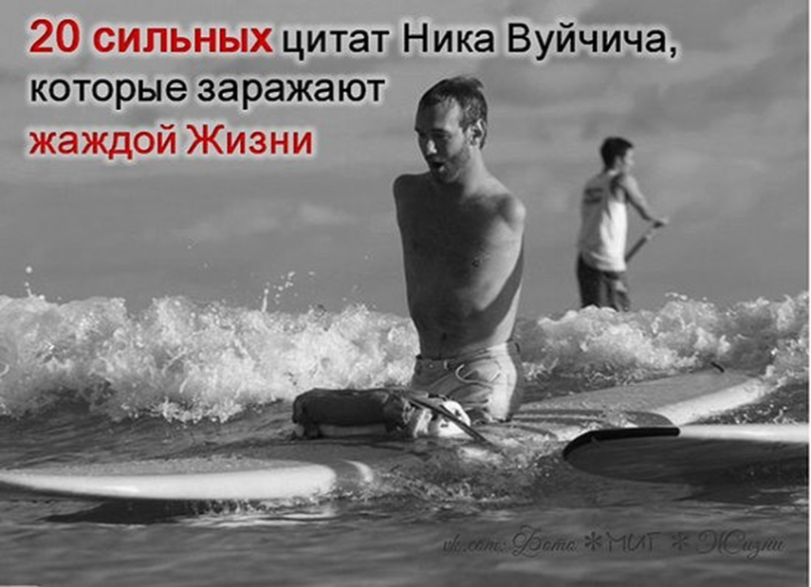 - Итак, ребята, сегодня мы с вами попытались «просто понять», кто такие «дети-дождя». Нам предстоит ещё многое узнать о них. И каждый раз, когда будет идти дождь, помните, что где-то есть дети, которые любят наблюдать за дождём и пытаются объяснить всему миру, что они чувствуют.- У каждого из вас на столе лежит бумажная капелька. Напишите на ней свои чувства и переживания, которые образовались у вас в ходе занятия. А после прикрепите к доске. И у нас получится дождик из наших капелек-переживаний.Спасибо за внимание!1. Когда вы не готовы принять себя, то еще меньше готовы принять других людей.2. Идеальная внешность ничего не значит, если душа разбита.3. В стрессовой ситуации, ощущая невозможность собраться с силами, очень важно отделить то, что произошло с вами, от того, что происходит внутри вас.4. Если никто не открывает, стучите сразу в несколько дверей.5. Все мы можем найти друг в друге что-то плохое или несовершенное. Но я предпочитаю искать крупицы золота.6. Ведите себя так, чтобы собственные поступки вас вдохновляли и воодушевляли.7. Мы не должны жить в ожидании того, что счастье наступит, когда мы добьемся цели или приобретем какую-то вещь. Счастье должно быть с нами постоянно, а чтобы добиться этого, нужно жить в гармонии — духовной, психологической, эмоциональной и физической.8. Вы должны понять, что сразу получить ответы порой невозможно.9. В мире много проблем, которые меня не коснулись. Я уверен, что моя жизнь в тысячу раз легче, чем жизнь многих людей.10. Я очень рано усвоил, что просить о помощи можно и нужно. Нормальное у вас тело или нет, но есть вещи, с которыми невозможно справиться в одиночку.11. Попробуйте заглянуть в конец собственной жизни, а потом начните жить так, чтобы, оказавшись в этой точке, ни о чем не сожалеть.12. Любви нет дела до того, что ты можешь и чего не можешь, кем являешься и кем не можешь быть. Истинная любовь смотрит прямо в сердце!13. Столкнувшись с любыми трудностями, находи в них чистую радость.14. Считайте отношение к миру пультом дистанционного управления. Если программа, которую вы смотрите, вам не нравится, вы просто хватаете пульт и переключаете телевизор на другую программу. Так же и с отношением к жизни: когда вы недовольны результатом, измените подход, вне зависимости от того, с какой проблемой вы столкнулись.14. Те, кто считает себя неудачником, — это люди, не понимающие, насколько близко к успеху находились, когда сложили руки и сдались.15. Вовсе не обязательно затевать грандиозные проекты, чтобы сеять добрые семена. Даже малые дела могут многое значить для другого человека.16. Одна из величайших радостей жизни — стать частью чего-то большего, чем твоя собственная жизнь и личный опыт.17. Станьте другом, когда вам нужны друзья. Дарите надежду, когда сами нуждаетесь в ней.18. Жизнь может быть хорошей, если мы выбираем это.19. Раньше я спрашивал: почему я? Почему это случилось со мной? Но теперь я говорю: почему и не со мной?20. Еще один день — еще одна возможность!(дети делают свои маленькие выводы, учитель внимательно слушает, если надо, исправляет).